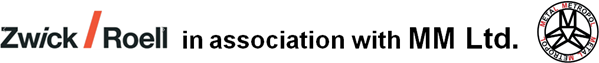 Mechanical Testing Techniques Training Course for MetalsDate: Thursday, 6th July 2023Key learning objectives: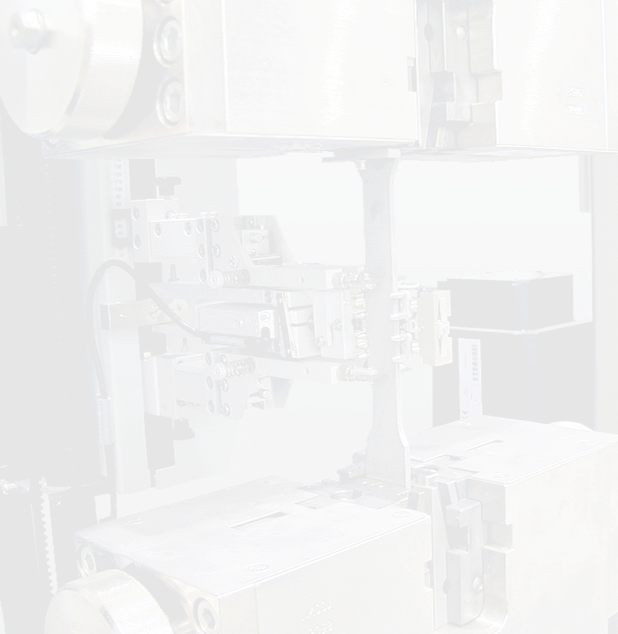 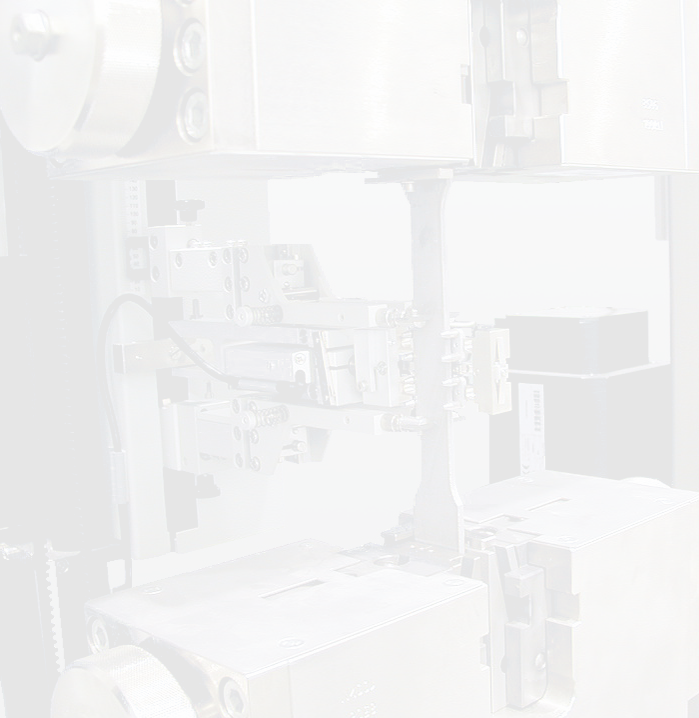 Understand the meaning of terms such as strength, ductility, hardness, and toughness.Appreciate why compromise between high values of strength and toughness is necessary.Understand the metal structure differences that give rise to continuous and discontinuous yielding.Be familiar with parameters such as Young’s modulus (E), yield strength, proof stress, UTS, ductility measures, engineering stress-strain, true stress-true strain and work hardening index ‘n’Distinguish between ductile, brittle, and intergranular failures.Section 1: Course introductionSection 2: Tensile TestsTensile tests: parameters, sample preparation and typesGripping methods: screw, wedge, hydraulic and pneumaticContact and non-contact extensometryContinuous and discontinuous yielding; influence of metal structureFurther test parameters: engineering and true stress-strain, work hardening indexSection 3: Ductile, brittle, and intergranular failureDeformation of ductile metalsBrittle (or cleavage) fractureDuctile-brittle transitionCrack propagation and crack arresting mechanismsIntergranular fractureSection 4: Hardness TestsHardness principles: Brinell, Vickers, Rockwell; indenters and test conditionsRelationship between hardness and grain size: Hall-Petch equationMicro-hardness tests: Vickers and KnoopNano-indentationHardness conversionSection 5: Pendulum impact testsToughness: a definitionCharpy and Izod test proceduresSample types: full and sub-sized samplesTest results: ductile-brittle transition temperature                            Role of microstructureCharpy vs Izod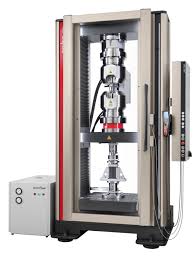 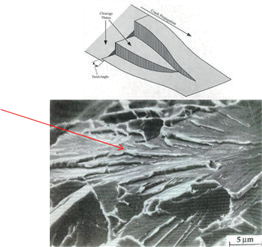 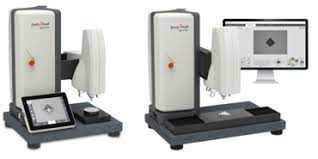 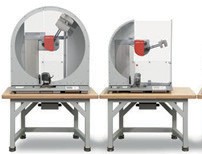 Section 6: Fatigue and creep testingFatigue in metalsFatigue testing: axial loading and rotating bend test machinesFatigue testing: stress-life (S-N), strain-life (ε-N) and fatigue crack growth rate (da / dN - ΔK) approachesStages of creepCreep mechanisms: dislocation climb, Nabarro-Herring and Coble creepCreep and stress rupture testingSection 7: Fracture mechanics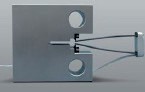 Linear-elastic fracture theoriesFracture toughness tests: methods and sample typesFactors affecting toughnessRealm of application for different fracture mechanics theories; LEFM, EPFM etc.Course fee: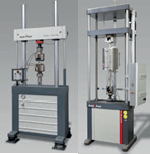 £250 + VAT per delegate which includes refreshments, lunch, course completion certificate & comprehensive training course manual.Course venue:ZwickRoell LtdWorcester Six Business ParkClayfield RoadWorcesterWR4 0ADContact: alan.thomas@zwickroell.com